الجمهورية الجزائرية الديمقراطية الشعبيةوزارة التربية الوطنية .الموسم الدراسي :2013/2014.نصائح و توجيهات تربوية هادفةمختصرات دروس الرياضيات و اللغة العربية.معدة وفق البرامج المقترحة و بطريقة مناسبة .قبيل إجراءالاختباراتينصح التوقف عن المراجعة المكثفة قبل الاختبار بثلاثة أيام.التفرغ للنوم المبكر وعدم التفكير مطولا في الاختبارات.يجب أن أقنع نفسي أني قادر على النجاح ولا أهتم بالوساوس .ليلة الاختبارات- أجمع جميع أدواتي باكرا وأرتبها في حافظة خاصة ثم أضعها في مكان مناسب.- لا أنسى استدعاء الحضور لأنني لا يمكنني الدخول من غيره.- من الأدوات اللازمة الإحضارالساعة،الأدوات الهندسية،السيالات،أقلام التلوين.. )- أنام باكرا بعد تناول وجبة العشاء حتى يستفيد جسمي من الراحة الكافية.-عند النوم أحرس دوما على قراءة أذكار النوم آية الكرسي وسورة الإخلاص والمعودتين.صبيحةالاختبار-الاستيقاظ باكرا مع مراجعة خفيفة لأهم الدروس .- تناول وجبة فطور كاملة مع التركيز على السكريات( العصير ،الحلويات ، الحليب ....)-التوجه إلى مكان الإجراء باكرا من أجل التعرف على الجو العام للمؤسسة.-الاندماج مع الجماعة التي تعرفها مهم جدا مع تفادي العزلة .-عد م الاهتمام بنوعية الاختبارات والحديث يكون في مواضيع أخرى.-أحرص أن لا أكون بعيدا عن جماعتي والدخول معهم إلى الفناء .داخل القسم-أحرص على عدم الالتفات والتركيز يكون أمامي .-لا أنسى الأذكار والأدعية التي أحفظها(سورة الفاتحة،آية الكرسي،سورة الإخلاص،سورة الفلق،سورة الناس .)-لا أهتم بالأفكار التي تجعلني مضطربا وأقنع نفسي أني متفوق وأستطيع النجاح.- إظهار الساعة أمامي مهم جدا لمعرفة الوقت.مع أوراق الإجابةأبدأ دائما بملء معلوماتي في ورقة الإجابة مع التركيز جيدا على رقم التسجيل.عندما أستلم ورقة الأسئلة أبدأ في قراءة الأسئلة وأكررها وكلما عرفت إجابة أسجلها على ورقة الوسخ.أكرر قراءة الأسئلة عدة مرات لأن التكرار يفيد الفهم.عندما أبدأ الإجابة أبدأ بورقة الوسخ أولا .أستعمل قلما واحدا للإجابة أزرق أو أسود ولا أتعمد تغيير الألوانعند نقل الإجابات أتفادى التشطيب أو التسرع أو تشويش الخطأعيد قراءة إجابتي كاملة والتأكد من صحة جميع المعلومات .لا أسلم ورقتي إلا بعد انقضاء الوقت المحدد.عندالخروج إلى الفناءلا أتحدث لزملائي عن إجاباتي وأترك الأمر لوقت آخر.أبحث عن مكان آمن لأخذ قسط من الراحة.لا أكثر التجول تحت أشعة الشمس .في الظهيرةأتوجه مباشرة إلى مكان الإطعام .لا أبقى تحت أشعة الشمس الحارقة.أختار مكانا ظليلا وأبقى فيهلا أكثر من الحركة والتجول.– المســــــاحــــة والمحــــــــــــــــــيط :مساحة المستطيل= الطول×العرض.مساحة المربع= الضلع× الضلع.مساحة المثلث= القاعدة× الارتفاع÷ 2.مساحة شبه المنحرف = القاعدة الكبرى +القاعدة الصغرى×الارتفاع÷2 .طول المستطيل = المساحة÷العرض.عرض المستطيل = المساحة ÷الطول .محيط المستطيل= (الطول + العرض)× 2.محيط المربع = الضلع× 4.محيط الخماسي المنتظم = الضلع×5.محيطالسداسي المنتظم = الضلع×6.محيط السباعي المنتظم = الضلع×7.محيط الثماني المنتظم = الضلع×8.2-  التــــــــــــــــــــــــــــــــــــنقلات :وقت الوصول= وقتا لانطلاق + مدة التنقل.وقت الانطلاق = وقت الوصول – مدة التنقل.مدة التنقل    = وقت الوصول – وقت الانطلاق.3- الحـــــــــــــــــــجوم :حجم متوازي المستطيلات  = الطول×العرض×الارتفاع.حجم المـــــــــــــكعــــــــــب = الضلع×الضلع×الضلع.4- الجــــــــــــــــــــــــــــداولجدول المساحاتجدول الأطوالجدول الحجوم مع السعاتجدول الأوزانجدول السعات6 الكسوروالأعدادالعشريةالكسور العشرية : هي كسور مقاماتها 10 -100-1000-1000 -....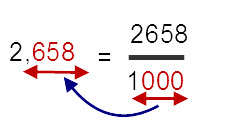 يمكن تحويلها إلى أعداد عشرية مثلا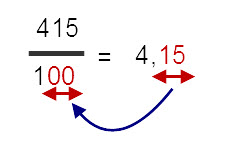 -يمكن تحويل العدد العشري إلىكسرور :لضرب عدد عشري× 10 - 100 -1000 نزيحالفاصلةإلىاليمينبقدرعددالأصفار:  7.1154 × 100 = 711.54لقسمة عدد عشري على 10-100 -1000 نزيح الفاصلة إلى اليسار بقدر عدد الأصفار : 4282.514  ÷ 1000 = 4.282514لترتيب الأعداد العشرية نمر بالمراحل التالية :- يجب أن يكون عدد الأرقام نفسه وراء الفاصلة- نبدأ بالجزء الصحيح ثم أرتب الجزء العشري.7- الهندسة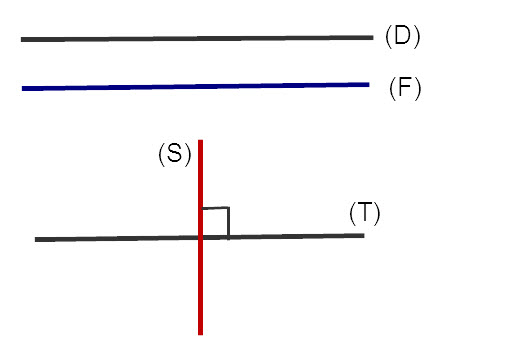 المستقيمان المتوازيان لا يلتقيان  أبداالمستقيمان المتعامدان يشكلان زاوية قائمةالمثلث القائم له زاوية قائمة واحدة.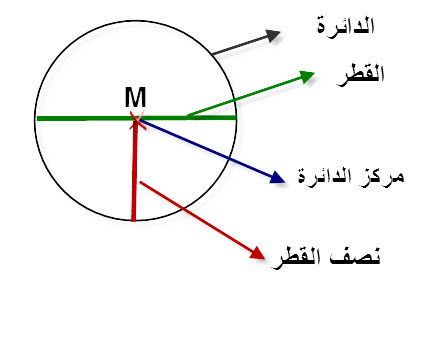 لكل دائرة قطر يمر بالمركز-نصف القطر هو البعد بين مركز الدائرة و نقطة من محيطها.-الوتر هو قطعة مستقيمة تربط بين نقطتين من الدائرةو لا تمر بالمركز.8- التناسبية والنسبةالمئويةنقول عن وضعية ما أنها تناسبية إذا كانت تتضمن مقادير مرتبطة بعملية الضرب.كما هو موضح في الجدول :إذ اما لاحظنا الجدول مثلا نجد أن كل 10 تلاميذ يقابلهم 30 .فيتحصل كل تلميذ على 3 أقلام لأن 30=3*10 . وهكذا تكون بقية النتائج .أماإذالاحظناالجدولالمقابل :فالجدول المقابل لايمثل وضعية تناسبية لأنه لا توجد علاقة بين :2 و 42 -  3و 52 -  6و 105 – 5و 126 – 8 و 152 12 و 172.9- النســـــبةالمــــــــــــــــئويةلضرب عدد في نسبة مئوية معينة نضرب العدد في رقم النسبة ونقسم على 100مثلا:  48960× 75% = 48960× 75 ÷ 100 = 36720.إذا طلب منك البحث عن القيمة العكسية فإنك تطرح الناتج من القيمة الكلية مثلا :في مدرسةي وجد 360 تلميذا ونسبة البنات 45% .ماهو عدد الذكور.الجواب هو :أولا نبحث عن عدد الإناث هو : 360 ×45÷100= 16200÷100 =162.ثانيا نبحث عن عدد الذكور هو :360 -162 = 198.10- طريقةحل المشاكل التناسبية:مشــــــــكل: نملئ 6 قارورات بـ8 لترات من الماء.كم قارورة بـ 16 لتر.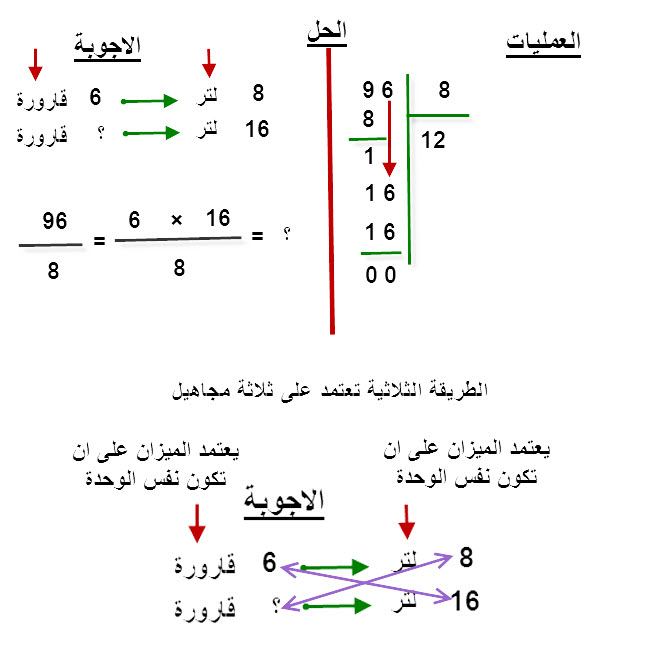 1-القــــــــــــــواعدالنــــــــــــــحوية :النواسخ :أخوات كان هي : كان – ليس – بات - صار – أمسى - أضحى–ظل-أصبح-–.عندما تدخل على الجملة الاسمية ترفع المبتدأ ويسمى اسمها وتنصب الخبر ويسمى خبرها.أخوات إن هي : إن – أن – ليت  – لعل– كأن- لكن .عندما تدخل على الجملة الاسمية تنصب المبتدأ ويسمى اسمها وترفع الخبر ويسمى خبرها.الخبر:– مفردا : الجو مشمسالأسماءالخمسة: وهي :أب،أخ،حم،ذو،فو .ترفع بالواو و تنصب بالألف وتجر بالياء .جاءأبوعلي .أبو: فاعل مرفوع بالواو لأنه من الأسماء الخمسة.التقيت بأخي أحمد . أخي: اسم مجرور علامة جره الياء لأنه من الأسماء الخمسةالتقى الرجل أخا عصام. أخا :مفعول به منصوب وعلامة نصبه الألف لأنه من الأسماء الخمسة.الجملةالتعجبية:هي الجملة التي ورد فيها تعجب وتبدأ بما وتنتهي بـ !الجملةالاستفهامية:هي التي نطرح بها الاستفهام وتبدأ بأداة من أدوات الاستفهام وتنتهي بعلامة استفهام؟ .الحال:هواسم نكرة يدل على هيئة صاحبة عند وقوع الفعل نتعرف عليه بطرح السؤال كيف مثلا : دخل المدير مبتسما .أسماءالإشارةهي : هذا،هذه،ذلك،تلك،هذان،هذين،هاتين،هؤلاء،أولئك .الأسماءالموصولةهي : الذي،التي،اللذان،اللتان،الذين،اللائي،اللاتي .المستثنى:اسم يذكر بعد إلا مثل حضرالتلاميذ إلا أحمدا ويكون المستثنى منصوبا أحمدا : مستثنى منصوب وعلامة نصبه الفتحة .الأفعال الخمسة:هو كل فعل اتصلت به الضمائر أنتِ،أنتما،هما،أنتم،هم .ترفع الأفعال الخمسة بثبوث النون مثل : التلميذان ينجزان العمل .تنصب الأفعال الخمسة بحذف النون مثل : لن ينجزا العمل .تجزم الأفعال الخمسة بحذف النون مثل : لم ينجزا العمل .الفعل الماضي المعتل الآخر بالألف أوالألف المقصورة يبنى على :الفتح المقدر على الألف مثل : دنا الرجل من صاحبه .دنا : فعل ماض مبني على الفتح المقدر على آخرهالفعل المضارع المعتل الآخر يرفع بـ : - ضمة مقدرة على الواو مثل يدنوضمة مقدرة على الألف مثل : يخشىضمة مقدرة على الياء مثل :يجري.2- القواعــــــــــدالصــــــــــــــــرفيةوالإمـــــــــــــــــــــلاء .المشتق:هوالفعل الذي يقبل التحول من صيغة إلى أخرى مثلا : دخل،مدخل،دخول،دخلاء.الجامد:هوالفعل الذي لايمكن تحويله إلى صيغ أخرى مثل : نِعمَ – بئس – ليس .الفعل المجرد:  هو ما كان جميع حروفه أصلية غير زائدة مثل : دخل ،خرج ،رسمالفعل المزيد:ما كان إحدى حروفه غير أصلي أي زائد : قابل ، استخرج – انتفع .حروف الزيادة هي : س أ ل ت م و ن ي ه ا.المدُّ :هو زيادة ألف  أو ياء أو واو طويلة مثل جـــــــاء – طـــــــــــول – شديــــــــد .جمع التكسير:جمع يتم لتغيير صورة المفرد و يكون بـ :زيادة حرف أو أكثر مثل كوكب             كواكبحذف حرف مثل أسود              سودهمزة القطع :هي همزة تلفظ و تكتب (أ) في الحالات التالية :فوق الألف إذا كانت مضمومة أو مفتوحة أُقيم ـ أنتج .تحت الألف إذا كانت مجرورة إذاعة – إقامة .همزة الوصل:هي همزة تزداد أول الكلام مثل انتاج استخراج و تكون في :ماضي الفعل المزيد بحرفين أو أكثر و أمره و مصدرهمثل : استحسَنَ         استحْسِن         استحسانعلامات التأنيث ثلاثة :التاء المتحركة مثل : سميرة – منيرة خديجة .........الألف المقصورة مثل : ليلى – لبنى – منى........الألف الممدودة مثل :أسماء – شيماء – ضياء ........وقد يكون خاليا من علامات التأنيث : سعاد – ملاك – زينب.أنواع الفعل المعتل :معتل الأول ( مثال ) :يبس – وصل – وقفمعتل الوسط (أجوف) : جاء – نام – قام .معتل الآخر (ناقص) : جنى – بنى – صلى.الهمزة في آخرة الكلمة:أكتب الهمزة في آخر الكلمة :على الألف إذا كان ما قبلها مفتوحا مثل: فاجَأ.على الواو إذا كان ما قبلها مضموما مثل:يجرؤ.على الياء إذا كان ما قبلها مكسورا مثل: يُنبِئُ.منفردة إذا سبقها سكون مثل : جزْء – دِفْ ءٌ.حذف حرف العلة في الأفعال المعتلة المجزومة :عند اتصال الفعل المعتل الآخر بأدوات الجزم   أو النصب يحذف حرف العلة مثل : لا تنس بسم الله قبل الأكل .تنس: فعل مضارع مجزوم و علامة جزمه حذف حرف العلة .حذف الألف من الأسماء المعرفة بـعد لام الجر:البحر    للبحر،  الربيع         للربيع.النسبة:هي زيادة ياء مشددة  إلى الأسماء جزائر جزائريٌّ  مصر            مصريٌّ.اتصال حروف الجر بما الاستفهامية: تحذف ألف المد و تصبح : بم ، ممَّ، عمَّ، لِمَ .اللفــــــــــــــــــيف :عندما يجتمع حرفا علة معا يسمى الفعل لفيفا و هو نوعان:لفيف مفروق :ما كان معتل الأول و الآخر ( وقى – وفى - ).لفيف مقرون :ما كان معتل الوسط و الآخر( روى – هوى- ).الألف اللينة في الأســـــــــــــــماء:و هي ألف تسمع و لا تكتب و تكون في الأسماء الآتية : لكن – هؤلاء – أولئك – ذلك – هذا – هذه.الاسم المقصور:هو اسم نسمع دائما في آخره ألفا لازمة وتكون :بالألف الممدودة : العصا – العُلا .بالألف المقصورة:لبنى – الهدى منى – مصطفى .الاسم الممدود:هو اسم مختوم بهمزة بعد ألف :الصحراء – السماء – لمياء – البيضاء.الاسم المنقوص: ما كان آخره مد بالألف وياء الوافي، الوالي، العالي .عند تنكير الاسم المنقوص تحذف الياء الوالي            والٍ . العالي             عالٍ.-الهمزة على الواو وسط الكلمة:تكتب الهمزة على الواو في وسط الكلمة إذا:-كانت مضمومة بعد فتح مثل: مؤونة-كانت مضمومة بعد سكون مثل:مسؤول- كانت مفتوحة بعد ضم مثل:سؤال-كانت مضمومة بعد ضم مثل :شؤون-الهمزة على النبرة:أكتب الهمزة على النبرة إدا:- كانت مكسورة بعد سكون أو مد مثل :أسئلة- سائق- كانت مفتوحة بعد كسر مثل:رئاسة.-كانت مكسورة مثل :سئل.قوة الاشارات : الكسرة   ثم تليها الضمة ثم تليها الفتحة والسكون                                                                       مع تحيــــــاتي                                                                           لخضر aahahacm²cm²dm²dm²m²m²dam²dam²hm²hm²km²km²mmcmdmmdamhmkmmm³mm³mm³cm³cm³cm³dm³dm³dm³m³m³m³dam³dam³dam³hm³hm³hm³mgcgdggdaghgKgQTmlcldlldalhlm³353025201510105907560453012856321721521261055242